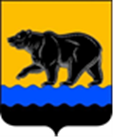 СЧЁТНАЯ ПАЛАТА ГОРОДА НЕФТЕЮГАНСКА16 мкрн., д. 23, помещение № 97, г. Нефтеюганск, Ханты-Мансийский автономный округ - Югра(Тюменская область), 628310, телефон: 20-30-54, факс: 20-30-63 е-mail: sp-ugansk@mail.ru________________________________________________________________________________________Исх. от 10.10.2022 № СП-689-2  ЗАКЛЮЧЕНИЕ на проект постановления администрации города Нефтеюганска «Об утверждении порядка определения объёма и предоставления субсидий на оказание социально значимых услуг социально ориентированным некоммерческим организациям, не являющимся государственными (муниципальными) учреждениями, осуществляющим деятельность в городе Нефтеюганске в сфере культуры» Счётная палата в соответствии с пунктом 7 части 2 статьи 9 Федерального закона от 07.02.2011 № 6-ФЗ «Об общих принципах организации и деятельности контрольно-счётных органов субъектов Российской Федерации и муниципальных образований» проводит экспертизу проектов муниципальных правовых актов в части, касающейся расходных обязательств муниципального образования.В целях проведения экспертизы представлен проект постановления администрации города Нефтеюганска «Об утверждении порядка определения объёма и предоставления субсидий на оказание социально значимых услуг социально ориентированным некоммерческим организациям, не являющимся государственными (муниципальными) учреждениями, осуществляющим деятельность в городе Нефтеюганске в сфере культуры» (далее – Порядок, проект).	По результатам экспертизы установлено следующее:	1. В соответствии с подпунктом 3 пункта 2, пунктом 3 статьи 78 Бюджетного кодекса Российской Федерации субсидии юридическим лицам, индивидуальным предпринимателям, а также физическим лицам - производителям товаров, работ, услуг предоставляются из местного бюджета - в случаях и порядке, предусмотренных решением представительного органа муниципального образования о местном бюджете и принимаемыми в соответствии с ним муниципальными правовыми актами местной администрации или актами уполномоченных ею органов местного самоуправления.  Муниципальные правовые акты, регулирующие предоставление субсидий юридическим лицам, индивидуальным предпринимателям, а также физическим лицам - производителям товаров, работ, услуг, должны соответствовать общим требованиям, установленным Правительством Российской Федерации.Общие требования к нормативным правовым актам, муниципальным правовым актам, регулирующим предоставление субсидий, в том числе грантов в форме субсидий, юридическим лицам, индивидуальным предпринимателям, а также физическим лицам - производителям товаров, работ, услуг утверждены Постановлением Правительства Российской Федерации от 18.09.2020 № 1492 (далее по тексу – Общие требования). Таким образом, несоответствие правового акта о предоставлении субсидии Общим требованиям приведёт к нарушению пункта 3 статьи 78 Бюджетного кодекса Российской Федерации.	В проекте установлены несоответствия Общим требованиям, а именно:	1) пунктами 1.7, 2.1, 2.14, абзацем пятнадцатым пункта 2.1 установлены положения о размещении сведений о субсидии, объявления о проведении конкурсного отбора, результатов и итогов конкурсного отбора на официальном сайте органов местного самоуправления города Нефтеюганска в сети Интернет, а также на едином портале бюджетной системы при наличии технической возможности.   	В соответствии с подпунктом «ж» пункта 3, абзацами первым и семнадцатым подпункта «б» пункта 4 Общих требований в целях определения общих положений о предоставлении субсидий, установления порядка проведения отбора в правовом акте указываются информация о размещении на едином портале (в случае проведения отбора в государственной интегрированной информационной системе управления общественными финансами «Электронный бюджет» (далее - система «Электронный бюджет») или на ином сайте, на котором обеспечивается проведение отбора (с размещением указателя страницы сайта на едином портале), а также при необходимости на официальном сайте главного распорядителя как получателя бюджетных средств в информационно-телекоммуникационной сети «Интернет» сведений о субсидиях.Данные нормы являются императивными, в связи с чем, рекомендуем привести пункты 1.7, 2.1, 2.14, абзац пятнадцатый пункта 2.1 Порядка в соответствие с указанными нормами Общих требований. 	2. Абзацем третьим пункта 2.1 Порядка установлены положения об определении сроков проведения отбора в объявлении о проведении конкурса, в том числе:	- дата и время начала подачи (приёма) заявок участников отбора, которая не может быть меньше 30 календарных дней, следующих за днём размещения объявления о проведении отбора;	- дата и время окончания подачи (приёма) заявок участников отбора, которая не может быть меньше 30 календарных дней, следующих за днём размещения объявления о проведении отбора.	При этом, согласно абзацам третьему и четвёртому подпункта «б» пункта 4 Общих требований минимальный срок в размере 30 календарных дней следующих за днём размещения объявления о проведении отбора предусмотрен для установления даты окончания приема предложений (заявок) участников отбора. Кроме того, абзацы третий и четвёртый пункта 2.1 Порядка устанавливают положения об определении сроков проведения отбора в объявлении о проведении конкурса, и в тоже время имеют разночтения. Рекомендуем устранить указанные замечания.3. Согласно пункту 2.7 Порядка заявки СОНКО, поступившие в срок, установленный для их подачи, регистрируются главным распорядителем в порядке их поступления. Срок, в течение которого заявки подлежат регистрации, в Порядке не указан. Рекомендуем устранить указанное замечание. 4. Пунктом 2.11 Порядка определены критерии, по которым планируется оценка проектов СОНКО, в том числе наличие материально-технической базы для реализации проекта и опыта в осуществлении деятельности по реализации проекта в направлении аналогичному представленному проекту. 	В тоже время, пунктом 2.3 Порядка, которым установлены требования к форме и содержанию заявок, подаваемых участниками отбора, не предусмотрены положения о предоставлении документов, подтверждающих наличие материально-технической базы для реализации проекта и опыта в осуществлении деятельности по реализации проекта в направлении аналогичному представленному проекту.	Пунктом 2.4 Порядка предусмотрено, что участник отбора может предоставить дополнительные материалы о деятельности организации, в том числе информацию о ранее реализованных проектах, заключенный договор аренды (субаренды, пользования) помещения, планируемого к использованию для достижения целей предоставления субсидии, или документ, гарантирующий заключение данного договора. 	Таким образом, учитывая установленные критерии оценки проектов СОНКО, представляется целесообразным предусмотреть в подпункте 2 пункта 2.3 Порядка положения о том, что проект СОНКО должен содержать также документы и информацию, предусмотренные в пункте 2.4 Порядка. 	Также необходимо отметить, что у участника отбора могут иметься помещения, планируемые к использованию для достижения целей предоставления субсидии, как на праве аренды (субаренды, пользования), так и на праве собственности.	Рекомендуем устранить замечание.	5. Пунктом 3.3 Порядка предусмотрено, что решение о размере предоставляемой субсидии победителю (победителям) конкурсного отбора принимается главным распорядителем на основании рекомендации конкурсной комиссии об определении числа победителей конкурсного отбора в течение 10 рабочих дней. При этом, момент, с которого начинается течение срока, установленного для принятия решения, Проектом не обозначен. 	Следует отметить, что неопределенность сроков, условий принятия решения является коррупциогенным фактором, в связи с чем, рекомендуем устранить замечание. 	6. Подпунктом 1 пункта 3.4 Порядка в качестве основания для отказа в предоставлении субсидии является несоответствие участника конкурсного отбора требованиям, установленным в пункте 2.2 и (или) непредставление (предоставление не в полном объёме) документов, определённых пунктом 2.3 Порядка. 	Следует отметить, что в соответствии с подпунктами 1, 2 пункта 2.9 Порядка указанные случаи являются основанием для отклонения заявок СОНКО, о чём главный распорядитель уведомляет соответствующую организацию в срок, установленный абзацем 2 пункта 2.10 Порядка. 	Таким образом, рекомендуем исключить подпункт 1 пункта 3.4 Порядка. 	7. Согласно пункту 3.5 Порядка главный распорядитель в течение 10 рабочих дней со дня принятия решения о предоставлении субсидии, направляет получателю субсидии проект соглашения.    	В соответствии с пунктом 3.3 Порядка главный распорядитель принимает решение о размере субсидии. 	В целях устранения разночтения и исключения неопределённости в наименованиях решений, принимаемых главным распорядителем, рекомендуем наименования решений привести к единообразию, либо, в случае если планируется принятие главным распорядителем двух решений: о размере субсидии и о предоставлении субсидии, предусмотреть срок для принятия решения о предоставлении субсидии.	8. Абзацем третьим пункта 3.5 Порядка предусмотрено, что в случае невозврата соглашения главному распорядителю в течение трёх рабочих дней со дня получения извещения получатель субсидии считается уклонившимся от заключения соглашения. При этом, Порядком не предусмотрено направление получателю субсидии какого-либо извещения, что порождает в нём неопределённость. Вероятнее всего, под извещением понимается направление получателю субсидии проекта соглашения, упомянутого в абзаце первом пункта 3.5. 	Рекомендуем устранить указанное замечание.  	9. В целях приведения пункта 3.9 Порядка в соответствие подпункту «к» пункта 5 Общих требований, рекомендуем дополнить указанный пункт Порядка словами «приводящего к невозможности предоставления субсидии в размере, определенном в соглашении».	10. В целях приведения пункта 3.10 Порядка в соответствие подпункту 5 пункта 3 статьи 78 Бюджетного кодекса Российской Федерации рекомендуем в указанном пункте Порядка после слов «Главным распорядителем» исключить слова «и органами муниципального финансового контроля».	11. Согласно абзацу второму подпункта «а» пункта 9 Общих требований правовой акт, регулирующий предоставление субсидий на финансовое обеспечение затрат в связи с производством (реализацией) товаров, выполнением работ, оказанием услуг, содержит положения о направлениях расходов, источником финансового обеспечения которых является субсидия.	В Проекте указанные положения отсутствуют, в связи с чем, рекомендуем устранить замечание. 	12. В соответствии с абзацем третьим подпункта «а» пункта 9 Общих требований правовой акт, регулирующий предоставление субсидий на финансовое обеспечение затрат в связи с производством (реализацией) товаров, выполнением работ, оказанием услуг содержит положения в части, касающейся условий и порядка предоставления субсидий, о запрете приобретения получателями субсидий - юридическими лицами, а также иными юридическими лицами, получающими средства на основании договоров, заключенных с получателями субсидий, за счёт полученных из соответствующего бюджета бюджетной системы Российской Федерации средств иностранной валюты, за исключением операций, осуществляемых в соответствии с валютным законодательством Российской Федерации при закупке (поставке) высокотехнологичного импортного оборудования, сырья и комплектующих изделий, а также связанных с достижением результатов предоставления этих средств иных операций, определённых правовым актом. 	В Проекте отсутствуют положения об указанном запрете в отношении юридических лиц, получающих средства на основании договоров, заключенных с получателями субсидий. Рекомендуем устранить замечание.	13. Согласно абзацу пятому подпункта «а» пункта 9 Общих требований правовой акт, регулирующий предоставление субсидий на финансовое обеспечение затрат в связи с производством (реализацией) товаров, выполнением работ, оказанием услуг, содержит положения в части, касающейся условий и порядка предоставления субсидий о перечислении субсидии на расчётные или корреспондентские счета, открытые получателям субсидий в учреждениях Центрального банка Российской Федерации или кредитных организациях.	Порядком указанные положения не предусмотрены. Рекомендуем устранить замечание.	14. В соответствии с подпунктом «б» пункта 9 Общих требований правовой акт, регулирующий предоставление субсидий на финансовое обеспечение затрат в связи с производством (реализацией) товаров, выполнением работ, оказанием услуг содержит положения в части, касающейся требований об осуществлении контроля за соблюдением условий и порядка предоставления субсидий и ответственности за их нарушение, о порядке и сроках возврата средств, полученных на основании договоров, заключенных с получателями субсидий, в бюджет бюджетной системы Российской Федерации, из которого планируется предоставление субсидии в соответствии с правовым актом. Рекомендуем раздел 5 Порядка привести в соответствие с подпунктом «б» пункта 9 Общих требований. 15. Согласно статье 13.1 Федерального закона от 12.01.1996 № 7-ФЗ «О некоммерческих организациях» некоммерческая организация подлежит государственной регистрации в соответствии с Федеральным законом 
от 08.08.2001 № 129-ФЗ «О государственной регистрации юридических лиц и индивидуальных предпринимателей» (далее – Федеральный закон от 08.08.2001 
№ 129-ФЗ).	Пунктом 1 статьи 6 Федерального закона от 08.08.2001 № 129-ФЗ предусмотрено, что  содержащиеся в государственных реестрах сведения и документы являются открытыми и общедоступными, за исключением сведений, доступ к которым ограничен в соответствии с абзацами вторым и третьим указанного пункта.	На основании изложенного, в приложении 1 к Порядку рекомендуем исключить слова «Я согласен на обработку персональных данных в соответствии с Федеральным законом от 27.07.2006 № 152-ФЗ «О персональных данных»», поскольку субсидии предоставляются социально ориентированным некоммерческим организациям, следовательно, заявление на участие в конкурсном отборе составляется от организации, а не физического лица.	16. В приложении 5 к Порядку рекомендуем исключить слова 
«В соответствии с Федеральным законом от 27 июля 2006 года № 152-ФЗ 
«О персональных данных», со статьёй 152.1 Гражданского кодекса Российской Федерации» по основаниям отражённым в пункте 14 настоящего заключения. 	17. В приложении 5 к порядку имеется несогласованность его отдельных частей, а именно: согласно наименованию приложения, согласие предоставляется на публикацию (размещение) в сити Интернет информации об участнике конкурса, тогда как в тексте приложения предполагается дача согласия на осуществление администрацией города Нефтеюганска обязательных проверок достоверности сведений и документов, предоставленных участником конкурса.	Рекомендуем устранить замечание. 	18. Пунктом 2.6 Положения о конкурсной комиссии по отбору социально значимых услуг, оказываемых социально ориентированно некоммерческими организациями, не являющимися государственными (муниципальными) учреждениями, осуществляющими деятельность в городе Нефтеюганске в сфере культуры (далее - Положение) установлен порядок оформления решения об определении числа победителей конкурсного отбора. В частности, предусмотрено, что указанное решение оформляется протоколом, который подписывается председателем, членами комиссии по отбору СОНКО. 	Рекомендуем в пункте 2.6 Положения после слов «членами комиссии» дополнить словами «присутствующими на заседании», так как возможны случаи, при которых не все члены комиссии присутствуют на её заседании.     	19. Пунктом 2.8 Положения предусмотрены случаи, при которых заявки участников отклоняются и не рассматриваются решением конкурсной комиссии. 	Следует отметить, что указанные пунктом 2.8 Положения случаи идентичны случаям, предусмотренным пунктом 2.9 Порядка, при которых главный распорядитель отклоняет заявки СОНКО, следовательно, данные заявки не передаются на рассмотрение конкурсной комиссии. Таким образом, пункт 2.8 Положения утрачивает свою актуальность, в связи с чем, рекомендуем его исключить из Положения. 	20. К проекту имеются замечания юридико-технического характера, а именно: 	- в преамбуле проекта постановления после слов «В соответствии» необходимо исключить предлог «с»;	- в абзаце третьем пункта 2.4 Положения после слов «членов конкурсной» дополнить словом «комиссии».        	На основании изложенного, до утверждения проекта необходимо устранить замечания, отражённые в настоящем заключении. Информацию о решениях, принятых по результатам рассмотрения настоящего заключения просим представить в наш адрес в срок до 21.10.2022 года.Председатель                                                                                        С.А. ГичкинаИсполнитель:начальник инспекторского отдела №1Портнова Людмила Николаевна8 (3463) 203054 